Об утверждении плана антикоррупционного просвещения руководителей подведомственных муниципальных учреждений Слободо-Туринского муниципального района на 2019 год В целях реализации пунктов 12 и 23 Комплексного план просветительских мероприятий, направленных на создание в обществе атмосферы нетерпимости к коррупционным проявлениям, в том числе на повышение эффективности антикоррупционного просвещения, на 2019 - 2020 годы, утвержденного распоряжение Правительства Российской Федерации от 21.12.2018 № 2884-р (ред. от 18.05.2019), руководствуясь частью 4 статьи 5 Федерального закона           от 25.12.2008 № 273-ФЗ «О противодействии коррупции», пунктом 33 части 1 статьи 15 Федерального закона от 06.10.2003 № 131-ФЗ «Об общих принципах организации местного самоуправления в Российской Федерации», подпунктом 48 пункта 1 статьи 5 Устава Слободо-Туринского муниципального района,ПОСТАНОВЛЯЕТ:	1. Утвердить план антикоррупционного просвещения руководителей подведомственных муниципальных учреждений Слободо-Туринского муниципального района на 2019 год  (прилагается).2. Настоящее постановление опубликовать на официальном сайте Администрации Слободо-Туринского муниципального района в информационно-телекоммуникационной сети «Интернет» http://slturmr.ru/.3. Контроль за исполнением настоящего постановления оставляю за собой.Глава Слободо-Туринского муниципального района                                       В.А. БедулевУтвержденПриложение к постановлению АдминистрацииСлободо-Туринского муниципального района от  25.09.2019  № 410План антикоррупционного просвещения руководителей подведомственных муниципальных учреждений Слободо-Туринского муниципального района на 2019 год  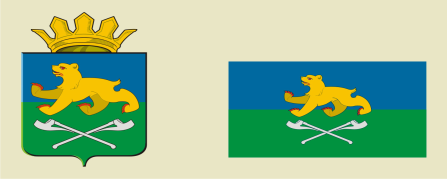 АДМИНИСТРАЦИЯ СЛОБОДО-ТУРИНСКОГОМУНИЦИПАЛЬНОГО РАЙОНАПОСТАНОВЛЕНИЕАДМИНИСТРАЦИЯ СЛОБОДО-ТУРИНСКОГОМУНИЦИПАЛЬНОГО РАЙОНАПОСТАНОВЛЕНИЕот 25.09.2019№ 410с. Туринская Слободас. Туринская Слобода№ п/пНаименование мероприятияСрок исполненияРезультат выполнения1.Опубликование на официальных сайтах подведомственных муниципальных учреждений Слободо-Туринского муниципального района в информационно-телекоммуникационной сети "Интернет" просветительских материалов, направленных на борьбу с проявлениями коррупции, а также популяризация соответствующих разделов указанных сайтовIV квартал 2019 г.опубликование просветительских материалов антикоррупционной направленности в информационно-телекоммуникационной сети "Интернет"2.Проведение с руководителями и работниками подведомственных организаций мероприятий (семинаров-практикумов) на тему "Меры дисциплинарной ответственности за невыполнение требований законодательства о противодействии коррупции. Персональная ответственность за несоблюдение обязательных требований, ограничений и запретов"IV квартал 2019 г.информация о проведении мероприятий